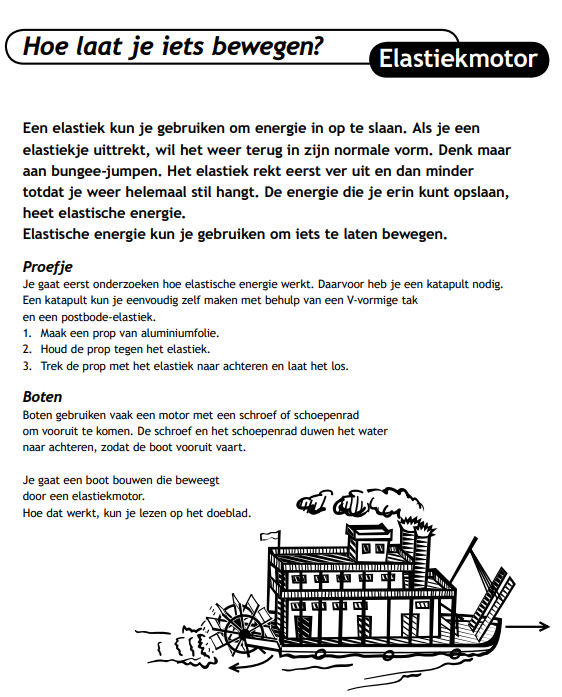 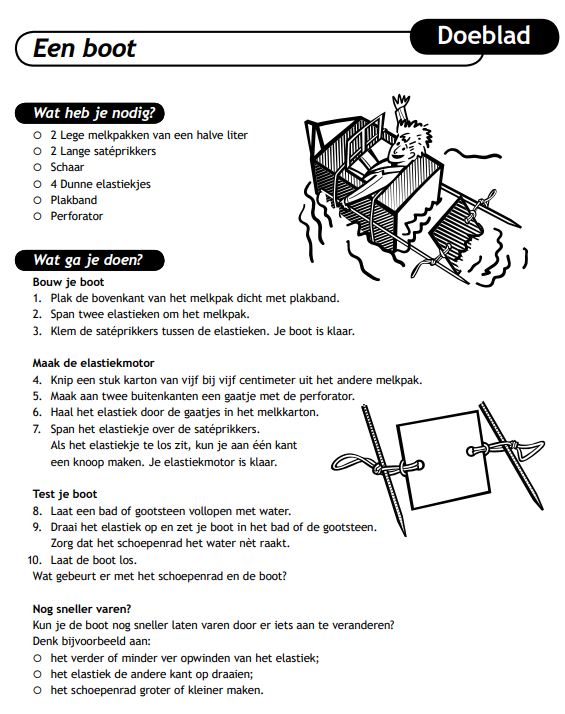 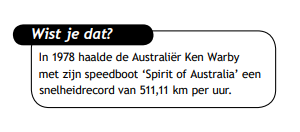 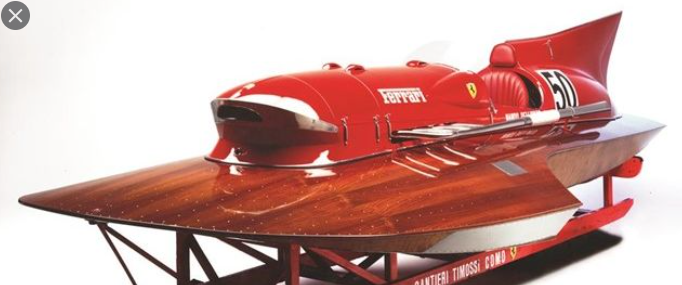 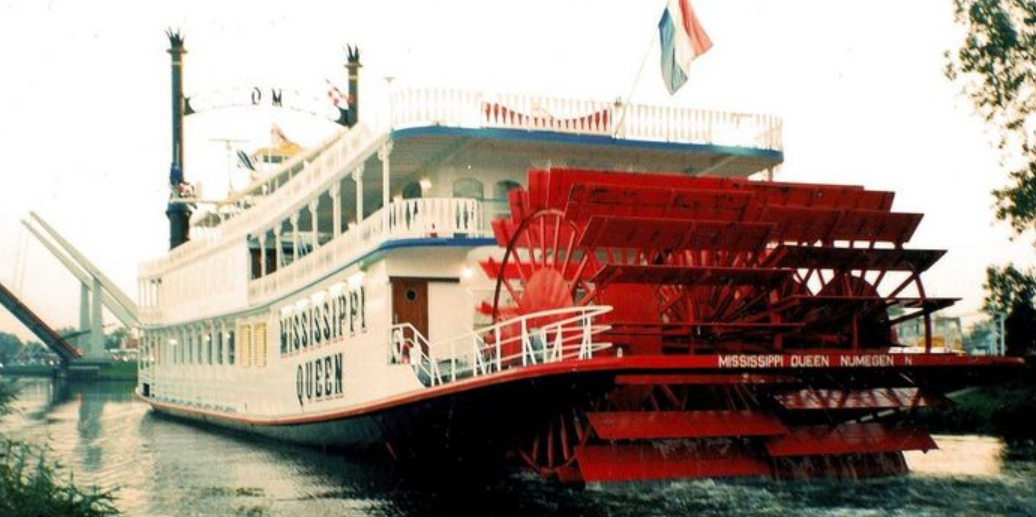 Voor de fun :    https://www.youtube.com/watch?v=V1dEH07_jKM&ab_channel=RallyFunTV